DeductionsRotations & TranslationsPythagoras Theorem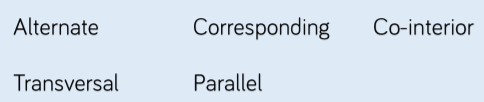 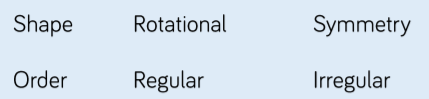 Square          Root          HypotenuseLongest     Shortest        Right Angled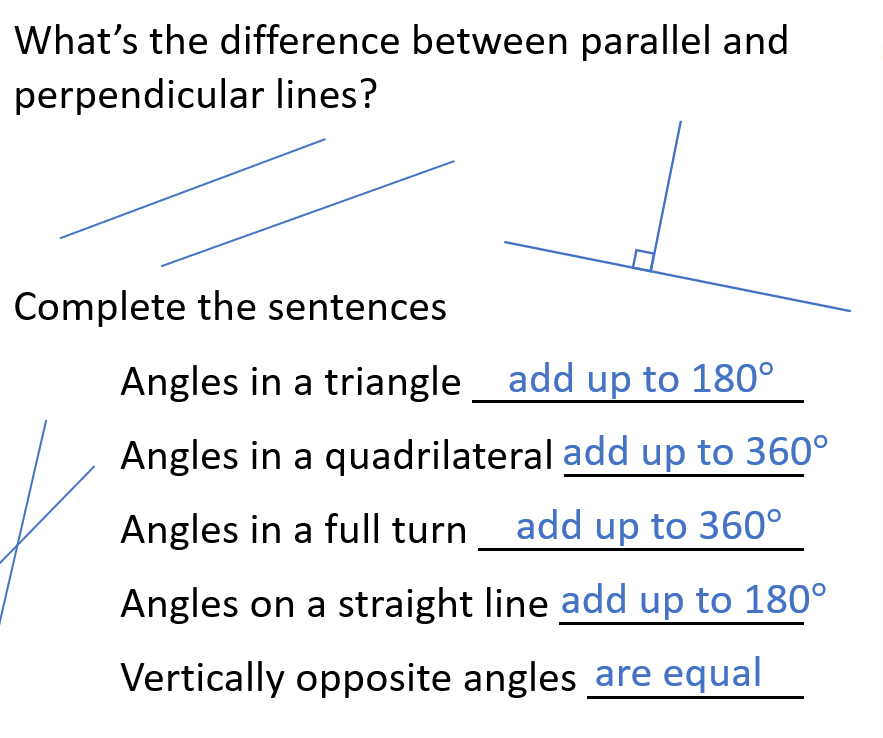 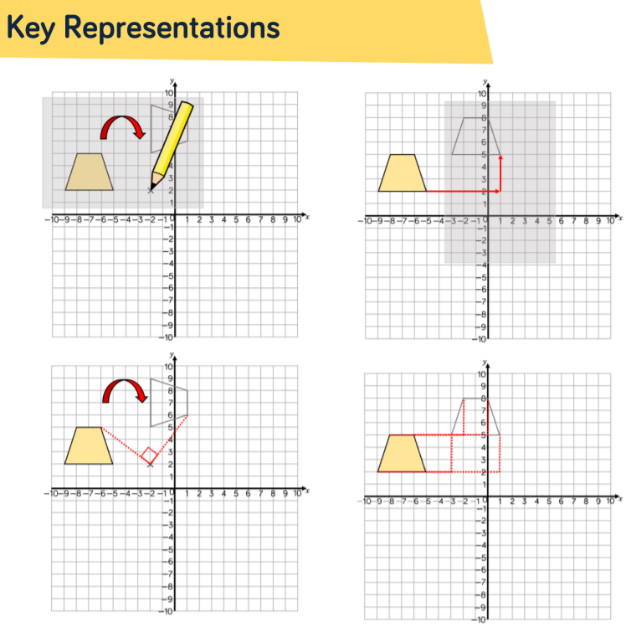 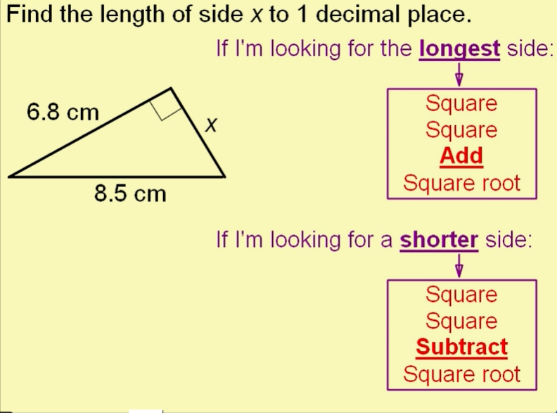 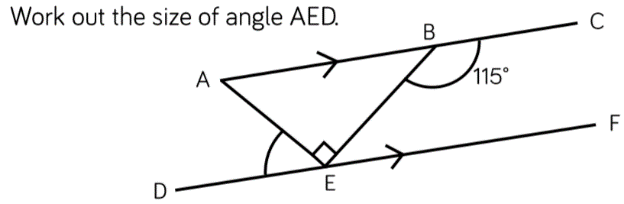 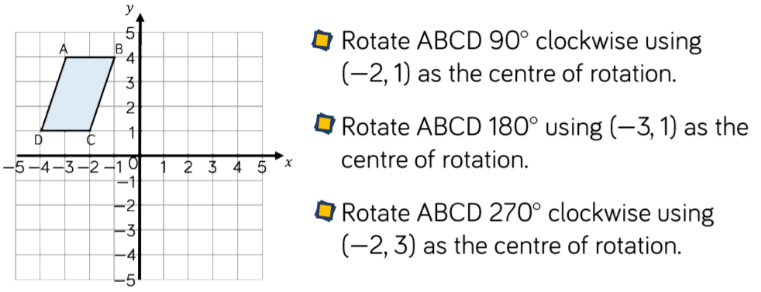 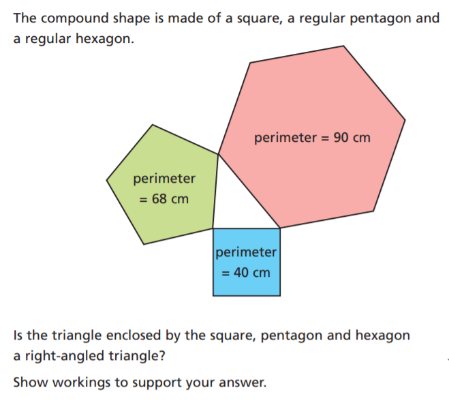 